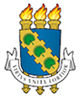 UNIVERSIDADE FEDERAL DO CEARÁPRÓ-REITORIA DE RELAÇÕES INTERNACIONAISCOORDENADORIA DE INTERNACIONALIZAÇÃO LINGUÍSTICABOLSA DO PROGRAMA IDIOMAS SEM FRONTEIRAS (IsF/UFC)PLANO DE TRABALHOPeríodo ______/_____/_____ a _____/_____/_____IDENTIFICAÇÃOAUTENTICAÇÃOINFORMAÇÃO ADICIONALPROGRAMA IDIOMAS SEM FRONTEIRAS(Nucli IsF ou Ação IsF)NOME DO PROFESSOR ORIENTADOR - Coordenador do Pedagógico REGIME DE TRABALHONOME DO BOLSISTANOME DO BOLSISTACURSOCURSOMATRÍCULAMATRÍCULAATIVIDADES PROPOSTA PARA O BOLSISTAN° DE HORAS SEMANAIS PREVISTASTOTALCOORDENADOR(A) PEDAGÓGICO DO NUCLI Data _______/_______/________.  Assinatura:  ____________________________________________ .COORDENADOR(A) DO PROGRAMA IDOMAS SEM FRONTEIRAS/UFCData _______/_______/________.  Assinatura:  ____________________________________________ .BOLSISTAData _______/_______/________.  Assinatura:  ____________________________________________ .